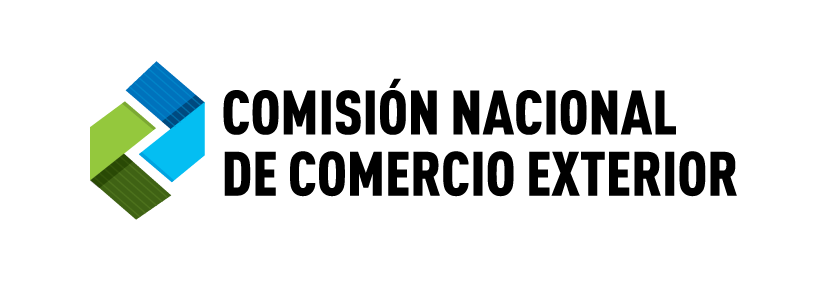 INVESTIGACIÓN RELATIVA A LA REVISIÓN DE LA MEDIDA ANTIDUMPING APLICADA POR RESOLUCIÓN ex MEyFP Nº 539/15 A LAS IMPORTACIONES DE 
“CRUCETAS Y TRICETAS” ORIGINARIAS DE  CHINACUESTIONARIO PARA EL IMPORTADORExpediente EX-2020--23838237-APN-DGD#MPYTNota: Para cualquier consulta concerniente al presente cuestionario o relacionada con la revisión, contáctese con los siguientes miembros del staff de DANIEL ZUVANIC, (e-mail: daniel.zuvanic@cnce.gov.ar)Para temas relacionados con aspectos formales y de procedimiento.DIEGO CAVALLO, (e-mail: diego.cavallo@cnce.gov.ar)Para temas relacionados con información económica.FERNANDO BASTA, contador público (e-mail: fernando.basta@cnce.gov.ar)Para temas relacionados con información financiera, contable y de costos.a. ANTECEDENTES.A solicitud de ETMA S.A.C.I.F.eI., el 3 de julio de 2020 el Ministerio de Desarrollo Productivo mediante Resolución Nº 335/20 (RESOL-2020-335-APN-MDP), publicada en el Boletín Oficial el 6 de julio de 2020, declaró procedente “...la apertura del examen por expiración de plazo de las medidas antidumping impuestas por la Resolución N° 539 de fecha 6 de julio de 2015 del ex MINISTERIO DE ECONOMÍA Y FINANZAS PÚBLICAS, para las operaciones de exportación hacia la REPÚBLICA ARGENTINA de crucetas y tricetas, originarias de la REPÚBLICA POPULAR CHINA, mercaderías que clasifican en la posición arancelaria de la Nomenclatura Común del MERCOSUR (N.C.M.) 8708.99.90”.En virtud de lo dispuesto por la legislación vigente, la CNCE remite el presente cuestionario a los fines de recabar información relevante para la revisión/examen referida (Cap. 7 del Decreto Nº 1393/08).b. FUNCIONES DE LA CNCELa CNCE es un organismo desconcentrado que funciona en el ámbito de la SECRETARÍA DE INDUSTRIA, ECONOMÍA DEL CONOCIMIENTO Y GESTIÓN COMERCIAL EXTERNA del MINISTERIO DE DESARROLLO PRODUCTIVO. Su misión principal es conducir las investigaciones y el análisis del daño a la producción nacional, como consecuencia de las importaciones realizadas en las condiciones de competencia desleal definidas por el Artículo VI del Acuerdo General sobre Aranceles Aduaneros y Comercio (GATT), en el marco de las leyes y normas reglamentarias que regulan su aplicación en la REPÚBLICA ARGENTINA y actuar como autoridad de aplicación de la legislación específica o como órgano asesor de esa Secretaría.El Acuerdo Relativo a la Aplicación del Artículo VI del Acuerdo General sobre Aranceles Aduaneros y Comercio de 1994 establece las normas para la aplicación de los derechos antidumping y la posibilidad de que las Resoluciones que lo apliquen sean revisadas. Este Acuerdo fue ratificado por el Congreso Nacional por la Ley 24.425. Respecto al pedido de revisión, su aplicación es pertinente, de acuerdo a lo establecido en el art. 11.3 del mismo cuerpo legal, que establece que “todo derecho antidumping definitivo será suprimido, a más tardar, en un plazo de cinco años contados desde la fecha de su imposición (o desde la fecha del último examen, realizado de conformidad con el párrafo 2 del art. 11 del Artículo VI del Acuerdo General sobre Aranceles Aduaneros y Comercio de 1994, si ese examen hubiera abarcado tanto el dumping como el daño, o del último realizado en virtud del presente párrafo), salvo que las autoridades, en un examen iniciado antes de esa fecha por propia iniciativa o a raíz de una petición debidamente fundamentada hecha por o en nombre de la rama de producción nacional con una antelación prudencial a dicha fecha, determinen que la supresión del derecho daría lugar a la continuación o la repetición del daño y del dumping. El derecho podrá seguir aplicándose a la espera del resultado del examen”.El informe de la CNCE es un elemento importante en la decisión que luego adopta el Ministerio de Desarrollo Productivo.En caso de estar interesado en disponer de copia de la legislación aplicable, se ruega solicitarla a la CNCE o consultarla directamente a través de INTERNET a la dirección: https://www.argentina.gob.ar/cncec. INFORMACION GENERAL E INSTRUCCIONESc.1. Términos utilizados en el cuestionario.c.1.1.	Producto: el producto considerado es “crucetas y tricetas”, que en adelante podrá ser denominado también como “crucetas” y “tricetas”, respectivamente, al referirnos a cada línea de producto en forma desagregada.c.1.2. Producto investigado (Importaciones sujetas a investigación, Importaciones investigadas): Es el producto considerado originario de  China.c.1.3.	El origen objeto de medidas es:  China, que en adelante será denominado indistintamente como China.c.1.4.	Importaciones no sujetas a investigación: Es el producto considerado originario de otros países distintos a China.c.1.5.	Producto Nacional: Es el producto considerado producido en c.2. Período de información solicitada: El período tomado en cuenta para el análisis del daño se extiende desde el 01/01/2017 hasta el 30/06/2020, solicitándose en forma adicional información anual para los años 2014, 2015 y 2016.De no disponer de información completa para algún período, provea la información disponible, señale el período que ésta abarca y efectúe una estimación, especificando la metodología empleada. Además, no deberá dejar casilleros vacíos al momento de proporcionar información. Por ejemplo, si un producto dejó de importarse a partir de 2017, los casilleros correspondientes a los períodos subsiguientes deberán cruzarse con una línea.c.3.	La información suministrada en este cuestionario deberá estar sustentada por la documentación pertinente, quedando sujeta a verificación por parte de  respecto se señala que los resultados de las verificaciones “in situ” son fundamentales para la determinación que debe emitir el Directorio de esta CNCE en la instancia final de la presente investigación. Para facilitar dicha verificación, se solicita se conserven los papeles de trabajo y demás documentos utilizados en la preparación de este cuestionario. Asimismo, guarde una copia del mismo, para que sirva de referencia en caso que el staff de  lo contacte por alguna pregunta durante el curso de la investigación.c.4. Confidencialidad de la Información.  Al momento de remitir este cuestionario a la CNCE, podrá requerirse el tratamiento confidencial para la información que se considere de tal carácter, individualizándola claramente mediante la leyenda “CONFIDENCIAL” en el ángulo superior derecho de cada página, justificando la necesidad del mencionado tratamiento y suministrando un resumen público de dicha información, conforme lo prescripto por la legislación vigente. De acuerdo a lo establecido por la Resolución SIECYGCE N° 77/20  la información confidencial deberá ser remitida a la dirección de correo electrónico   entradacnceconfidencial@produccion.gob.ar con copia a entradacnceconfidencial@gmail.com, (con la firma del representante legal de la empresa, aclarando en el cuerpo del mail la  información que se acompaña) obteniendo un número de Expediente Electrónico dentro del Sistema de Gestión Documental Electrónica (GDE), para su posterior seguimiento, por el plazo que perdure la medida de “aislamiento social, preventivo y obligatorio” dispuesta por el Decreto N° 297/20 y sus modificatorios.El incumplimiento de lo precedentemente indicado, eximirá al personal de la citada Comisión Nacional de cualquier tipo de responsabilidad respecto de la confidencialidad, recayendo la misma en la parte interesada. Asimismo, y en los términos del art. 3 de la Resolución CNCE Nº 2/1998, los funcionarios intervinientes en las actuaciones quedarán sujetos a las obligaciones relativas al manejo de la información no confidencialPara obtener información más detallada respecto de la información que podría revestir tal carácter, así como de los respectivos resúmenes públicos se sugiere consultar al abogado asignado a la investigación o a la siguiente dirección: https://www.argentina.gob.ar/cnce/procedimientos/confidencialidadEn el supuesto que se cumplimenten los recaudos descritos, la CNCE podrá conferir el tratamiento confidencial solicitado. El mismo alcanzará a los datos presentados con tal carácter y no a las cifras aproximadas que pudieran obtenerse a partir de análisis o suposiciones efectuados por las partes.Adicionalmente, se deja constancia que esta Comisión se reserva el derecho de efectuar con carácter público en sus informes y/o determinaciones, consideraciones cualitativas respecto de las comparaciones entre variables a las que se les hubiere conferido tratamiento confidencial. Asimismo, podrá consignar con carácter público los datos agregados de las variables confidenciales, salvaguardando la información de cada una de las empresas que revista dicho carácter.c.5.	Si su empresa está vinculada (es filial, controlante, etc.) con otra/s empresa/s importadora/s de crucetas y tricetas, deberá presentar un cuestionario adicional por cada una de dichas empresas, indicando el tipo de relación existente. En caso de que la información de dos o más empresas esté consolidada y disponible para su verificación, se podrá responder en un solo cuestionario.c.6.	Conteste a cada una de las preguntas incluidas en el cuestionario y complete los cuadros correspondientes. Si cierta información no está disponible en sus registros según lo solicitado, confeccione estimaciones, indicando los datos así obtenidos con un supraíndice “e” (por ejemplo: $120e). Indique además la metodología de estimación utilizada.c.7.	Cualquier comentario y explicación adicional podrá ser proporcionado en el espacio otorgado o en hojas separadas.c.8.	Cada hoja del cuestionario debidamente contestado, así como toda otra información que se anexe al mismo, deberá llevar la firma en original del responsable o representante legal de la empresa y la respectiva aclaración o sello. En tal sentido, en caso de no haberlo realizado anteriormente, deberá acompañar la documentación que acredite el carácter invocado por el firmante del Cuestionario, en copia simple y firmada en cada una de las hojas por el representante legal o apoderado. . Por otra parte, la solicitud de toma de vista de expedientes, deberá ser requerida por nota, indicando el número de la Clave Única de Identificación Tributaria (C.U.I.T.) del presentante legal o apoderado y el número de expediente electrónico correspondiente c.9.	Se solicita que se presente este Cuestionario a través de soportes magnéticos en el correspondiente formato de archivo de los programas de entorno Windows (Word y Excel).. No se deberá modificar la estructura de los formularios (se pueden agregar renglones pero no redefinir las preguntas, como tampoco agregar columnas a los cuadros del anexo). La mencionada presentación en soporte magnético no exime de la presentación del cuestionario debidamente firmado en cada uno de sus folios.c.10. Idioma de la información. Cuando la información se acompañe en idioma extranjero, deberá adjuntarse su respectiva traducción efectuada por traductor público nacional matriculado, y legalizada por el colegio correspondiente, conforme lo establecido por el artículo 28 del régimen de Procedimientos Administrativos -Ley N° 19.549, Decreto Reglamentario N° 1759/72, T.O. 2017.-c.11. Domicilio constituido: Conforme el Art. 2 de la Resolución SIECYGCE N° 77/20  quienes se acrediten como partes interesadas en la presente investigación y a los efectos de que la autoridad investigadora efectúe las notificaciones, deberán constituir un domicilio especial electrónico en los términos de los incisos b., c. y d. del Artículo 19 del Reglamento de Procedimientos Administrativos, Decreto Nº 1.759/72, T.O. 2017 el que deberá ser informado por nota a la COMISIÓN NACIONAL DE COMERCIO EXTERIOR a la dirección de correo electrónico entradacnce@produccion.gob.ar  con copia a entradacnce@gmail.com  o en su correspondiente respuesta al presente cuestionario. 1. INFORMACIÓN GENERAL DE 1.1. Datos de 1.2. Nombre del responsable técnico en la elaboración de las respuestas al presente cuestionario:Escriba texto aquí.1.3. Describa el objeto social de su empresa, aclarando cuál es su actividad económica principal:Escriba texto aquí.1.4. Indique las fechas de inicio de actividades de la empresa y de importación de crucetas y/o tricetas de cualquier origen y del origen China:Escriba texto aquí.1.5. Realice una síntesis de la estructura corporativa de su empresa, incluyendo casa matriz, subsidiarias y vinculadas que estén relacionadas con las crucetas y/o tricetas, tanto en el mercado doméstico como en el de exportación. En caso de haberse registrado cambios durante el período de información solicitado o de haberse decidido realizarlos en el futuro próximo, por favor infórmelos.Escriba texto aquí.1.6. Detallar los vínculos financieros o contractuales con cualquier otra empresa que estén relacionados con la producción, ventas, licencias, certificados, etc. de crucetas y/o tricetas Escriba texto aquí.En mi carácter de responsable legal de la firma cuyos datos se consignan en el presente cuestionario, declaro que toda la información que se suministra es completa y veraz. Asimismo, declaro conocer que la información que se consigna podrá ser verificada por parte del personal técnico de , previo consentimiento de la empresa.Finalmente, autorizo a la digitalización del presente por parte de la CNCE.En razón de lo expuesto, acompaño la documentación que acredita el carácter invocado.Firma ______________________Aclaración ______________________Cargo ______________________2. PRODUCTO2.1.a. ¿Su empresa ha realizado importaciones de crucetas y/o tricetas originarios de China durante el período 2004-2013?.SI_____	NO_____2.1.b. ¿Su empresa ha realizado importaciones de crucetas y/o tricetas originarios de China a partir de 2014?.SI_____	NO_____Si en ambos casos su respuesta es “no”, devuelva el “Cuestionario para el Importador” desde la carátula hasta la presente hoja a  de Comercio Exterior. En caso contrario, continúe completando este Cuestionario.......................................................                  Firma y aclaraciónEn caso afirmativo, tenga presente que algunas de las preguntas de este cuestionario le requerirán una comparación entre la situación actual y la previa a 2014.2.1.c Indique (marcando con una cruz) qué artículos o línea del producto considerado importa de China su empresa:2.2. ¿Importa o ha importado su empresa más de un tipo/modelo de crucetas y/o tricetas originario de China?SI_____	NO_____En cada Cuadro N° 1 detalle los distintos tipos/modelos de “crucetas y tricetas” que importa, agrupados por líneas de productos, indicando para cada período su participación porcentual en el monto total de importaciones de crucetas y tricetas. En los mismos Cuadros señale las características físicas y técnicas distintivas de cada tipo/modelo del producto investigado (por ej.: peso unitario, diámetro de cubetas, largo entre caras, códigos, vehículos en los que se emplean, etc.). Dicha agrupación deberá ser consistente con la de la lista de precios requerida en el punto 6.4.Asimismo, informe si las crucetas y/o tricetas que importa están sujetas a normas técnicas, de seguridad, de aseguramiento de la calidad (certificadas y no certificadas), licencias de fabricación o aprobaciones técnicas de sus clientes. Si están sujeto a otro tipo de normas, como las de protección del medio ambiente, especifíquelas. Aclare también los beneficios para el usuario de aplicar ciertas normas, y quiénes de sus demandantes exigen  el cumplimiento de las mismas.A continuación realice una descripción física y técnica de las crucetas y tricetas importadas por su empresa (tanto si su respuesta es positiva o negativa).Escriba texto aquí.En ambos casos, resultaría útil que, de no haberlo hecho aún en el curso de la presente investigación, adjunte los folletos y listados de códigos de producción y facturación de las crucetas y/o tricetas que importa de origen China.2.3. ¿Ha variado el tipo/modelo de crucetas y/o tricetas que importa su empresa a partir de 2014? 								SI______	NO______En caso afirmativo describa dichos cambios e indique la razón de los mismos.Escriba texto aquí.2.4. Si dispone de información, describa el proceso productivo de las crucetas y/o tricetas que importa de origen China. Además, indique sólo si se han producido cambios en el proceso de producción del  producto investigado a partir 2014 y descríbalos en la forma más detallada posible. Si no se han producido cambios, cruce con una línea el espacio siguiente. Escriba texto aquí.2.5. Indique, por orden de importancia, los diversos usos y sectores usuarios de las crucetas y/o tricetas originarias de China. Explique, además, si existen diferentes usos para cada tipo/modelo. Además, indique si se produjeron cambios a partir de 2014. En caso afirmativo, enumere, por orden de importancia, dichos cambios e indique la razón de los mismos.Escriba texto aquí.2.6. Si vende y utiliza crucetas y/o tricetas originarias de China, por favor informe como han variado dichos porcentajes durante el período de información solicitado y respecto de 2013. En caso afirmativo, enumere, por orden de importancia, dichos cambios e indique la razón de los mismos.Escriba texto aquí.2.7. Especifique si para alguno de los usos existen productos sustitutos, aclarando cuáles son. Tenga presente que este punto se refiere a productos de fabricación nacional o importados distintos de las crucetas y/o tricetas.Además, indique si a partir de 2014 han surgido nuevos sustitutos de crucetas y/o tricetas. En caso afirmativo indique cuáles son y para qué usos se emplean y la razón de dichos cambios.Escriba texto aquí.2.8. Realice a continuación una comparación (física, técnica, de calidad, de prestaciones) entre el producto investigado, el producto importado de orígenes no objeto de medidas y el producido por la industria nacional.Además, señale si se han producido cambios a partir de 2014. En caso afirmativo describa dichos cambios Escriba texto aquí.2.9. Indique si desde el punto de vista de la percepción del usuario existen diferencias (físicas, técnicas, de calidad, de prestaciones, etc.) entre el producto investigado, el producto importado de orígenes no objeto de medidas y el producido por la industria nacional. Señale cuáles son las más relevantes.Además, señale si se han producido cambios a partir de 2014. En caso afirmativo describa dichos cambios.Escriba texto aquí.3. MERCADO3.1. Identifique los canales de comercialización del mercado local de crucetas y tricetas, hasta llegar al usuario o consumidor final, ponderando la importancia de cada uno a partir de los volúmenes comercializado en 2019. A modo de ejemplo, se adjunta el esquema que surge de la investigación que dio origen a la presente revisión, el que podrá ser completado o modificado. Si fuera necesario presente un esquema para el producto nacional y otro para el producto importado. En el esquema que obtenga, estime la estructura porcentual sobre la facturación correspondiente a cada nivel (considere 100% al total del consumo aparente) en 2019.Ejemplo: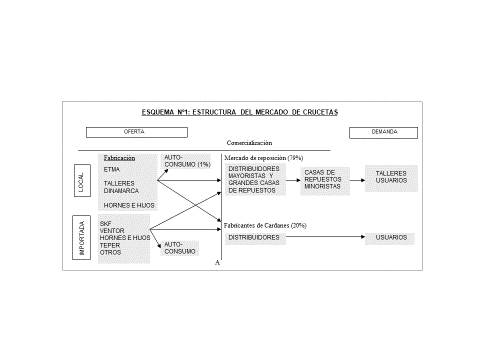 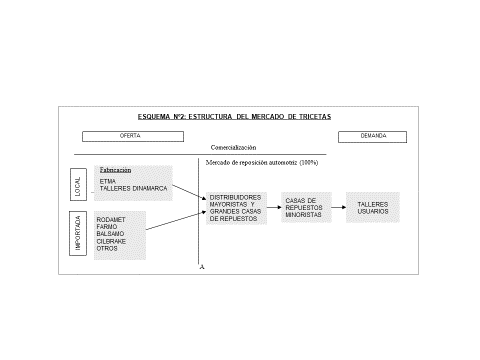 3.2. ¿Qué destino recibieron sus importaciones de crucetas y/o tricetas originarias de China del último año completo en que importó (indique el año:_____)?. En porcentajes.CrucetasTricetas3.3 Si vende y utiliza crucetas y/o tricetas originarias de China, por favor informe si han variado dichos porcentajes durante el período de información solicitado. En caso afirmativo, enumere, por orden de importancia, dichos cambios e indique la razón de los mismos.Escriba texto aquí.3.4. Resuma en una breve síntesis los cambios ocurridos en el mercado local de crucetas y tricetas durante el período de información solicitada. Por ejemplo: cambios en la composición de la demanda y factores que influyeron en dichos cambios; cambios en la oferta; nuevos participantes; formas de comercialización especiales; acontecimientos que modificaron la dinámica habitual del mercado; etc. Escriba texto aquí.3.5. Realice un breve comentario sobre los cambios registrados, si los hubiera, en los principales países productores e importadores de crucetas y tricetas y su impacto sobre el comercio internacional a partir de 2014. Escriba texto aquí.-Principales productores y/o exportadores (países y empresas)Escriba texto aquí.-Estructura de la oferta (concentrada, atomizada, etc.)Escriba texto aquí.-Mecanismo de formación de precios y forma habitual de cotizaciónEscriba texto aquí.-Otros aspectos relevantes del mercado internacionalEscriba texto aquí.Si conoce alguna publicación que contenga información sobre estos mercados, acompáñela o indique sus referencias bibliográficas: Escriba texto aquí.3.6. Indique si en el mercado argentino de crucetas y tricetas existen regulaciones que afectan las decisiones de los compradores y/o la comparación de precios con los productos importados. En caso afirmativo, descríbalo detalladamente e informe si han producido cambios a partir de 2014.Escriba texto aquí.3.7. Indique si se han producido cambios en el mercado argentino de crucetas y tricetas en relación a estacionalidad a partir de 2014. En caso afirmativo explicite en qué período se registra la misma, cuáles son sus causas y si afecta los precios.Escriba texto aquí.3.8.1 Indique las marcas de crucetas y tricetas que la empresa importa de origen China. Además, indique si se produjeron cambios a partir de 2014 y la razón de los mismos.Distinga el tipo de marca de acuerdo a las siguientes definiciones:•	Marca Internacional: Es aquella marca que se comercializa internacionalmente, sin barreras geográficas. •	Marca Internacional: Es aquella marca que se comercializa internacionalmente, sin barreras geográficas.•	Marca Regional: Se refiere a aquella marca con presencia en un conjunto de países acotados geográficamente.•	Marca Nacional: Se refiere a aquella marca que sólo se comercializa dentro de las fronteras del país.•	Marca Local: Es aquella marca que es comercializada sólo en parte del país.Además, indique si alguna/s de la/s marca/s enumerada/s en el punto anterior es/son producidas bajo licencia para el mercado argentino, o qué otro tipo de acuerdo o contrato suscribió con sus propietarias. Especifique el tipo de licencia (de producto, del proceso de producción, etc.). Indique la duración y vigencia de dichos contratos, si tiene otros en trámite o gestionados que hayan sido denegados.Si su empresa paga royalties, u otro tipo de transferencias a la empresa licenciataria, indíquelo cuando complete la información sobre costos.Escriba texto aquí.3.8.2 Indique si las crucetas y tricetas importadas por su empresa cuentan con prestigio de marca. En caso afirmativo exponer los motivos por los cuales se constituye dicho prestigio de marca y estimar a cuánto asciende un eventual diferencial de precio en función del mismo. Escriba texto aquí.Asimismo, y caso de existir prestigio de marca, en la Tabla que sigue a continuación indique los factores (marcando con una X) que inciden a tales efectos:En caso de marcar más de un factor, indique por orden cuales son los más importantes.Escriba texto aquí.3.9. De ser posible, presente una serie de precios FOB de exportación de “crucetas” y de “tricetas”, en US$/kilogramo, de origen chino hacia otros destinos distintos de la Argentina entre enero 2017 y junio 2020, indicando la fuente de dicha información y los tipos/modelos de producto considerados.Escriba texto aquí.En la siguiente tabla informe, en caso de ser de su conocimiento, los volúmenes anuales (en kilogramos) de capacidad de producción y exportaciones de crucetas y tricetas de China, durante el período de información solicitado.4. PROVEEDORES DE CRUCETAS Y TRICETAS.4.1. En términos generales, ¿Su empresa tiene o ha tenido en el pasado una política de abastecimiento “dual” (nacionales e importados)?								SI____	NO____4.2. Si la respuesta brindada en el punto 4.1. fuera “SÍ” exponga los motivos por los cuales este tipo de política ha sido adoptada por su empresa. indique si se produjeron cambios a partir de 2014  y la razón de los mismos.Escriba texto aquí.4.3. Si sus proveedores del producto investigado son exclusivamente extranjeros, enumere en esos casos las razones por las cuales no recurre al producto nacional. Indique si se produjeron cambios a partir de 2014 y la razón de los mismos.Escriba texto aquí.4.4. Provea un listado por orden de importancia de sus principales proveedores de crucetas y tricetas, tanto importadas como nacionales, indicando su razón social, domicilio y teléfono; indique si se produjeron cambios a partir de 2014 y la razón de los mismos. Escriba texto aquí.5. IMPORTACIONES5.1. Importaciones desde el origen objeto de medidas.En los Cuadros N° 2 (a y b) deberá presentar las importaciones de crucetas y tricetas originarias de China realizadas por su empresa. Presentar los datos para cada mes del período de información solicitado, indicando las cantidades importadas (expresadas en kilogramos), y valores F.O.B y C.I.F. totales. Indicar en cada mes los números y fechas de los despachos involucrados.5.2. Importaciones desde orígenes no objeto de medidas.En caso de haber realizado importaciones de crucetas y tricetas desde otros orígenes distintos de China, completar los cuadros N° 3 (a y b) referidos a esas importaciones, indicando los orígenes correspondientes. Completar un cuadro, en forma separada, para cada origen.6. ESTRUCTURA DE COSTOS DE NACIONALIZACIÓN Y PRECIOS DE PRIMERA VENTA6.1. Completar los Cuadros N° 4 y 5 (a y b para China y los orígenes no objeto de medidas y por tipo/modelo) correspondiente a la estructura de costos de nacionalización y la determinación de los precios de primera venta promedio anual para el período de información solicitado (indicando el nivel comercial al que se realizó la misma) en pesos por unidad, de cada tipo/modelo del producto importado equivalente a los modelos representativos del producto nacional (Cruceta CR 1001, Cruceta CR 1003 y Triceta TR 1103 y TR 1108), indicando la participación de cada ítem en el costo medio unitario.Realizar un cuadro por cada origen desde el que haya importado crucetas y/o tricetas. LOS ARTÍCULOS REPRESENTATIVOS SON:CRUCETAS:Modelo: CR 1001 (ETMA) o equivalenteDiámetro de cubetas: . Largo entre caras: .		Peso: .Otros códigos equivalentes usuales: 6554 (HORNES); K521 (Universal 521); 2-5-128X.Modelo: CR 1003 (ETMA) o equivalenteDiámetro de cubetas: . Largo entre caras: .		Peso: .Otros códigos equivalentes usuales: 2278 (HORNES); 5-178X y    K5-18.TRICETASModelo: TR 1108 (ETMA) o equivalenteDiámetro de cubetas: . 		Peso: .Otros códigos equivalentes usuales: 5-13154X; TRC-69.00 (SPICER).Modelo: TR 1103 (ETMA) o equivalenteDiámetro de cubetas: . 		Peso: .Otros códigos equivalentes usuales: 5-13360X; TRC-62.00 (SPICER)6.2. En los Cuadros N° 6.a y b indique los ingresos medios por ventas en pesos por unidad de cada tipo/modelo del producto importado equivalente a los modelos representativos del producto nacional (Cruceta CR 1001, Cruceta CR 1003 y Triceta TR 1103 y TR 1108). El ingreso medio por ventas se define como el total facturado en pesos (sin incluir IVA ni impuestos internos y netos de descuentos comerciales y puesto en el depósito de los clientes), dividido por las unidades vendidas (netas de devoluciones).. 6.3. Suministre una lista de precios que incluya todos los modelos de crucetas y tricetas vigentes en los meses de enero 2017 y junio de 2020 (ambas a un mismo nivel comercial). Además, identifique en dicha lista de precios a que tipo/modelo de los detallados en el Cuadro Nº 1 corresponde cada artículo.6.4. Si considera que existen diferencias de precios entre los diferentes canales por los que comercializa las crucetas y tricetas importadas de China que afecten sus niveles de rentabilidad o el análisis a realizar sobre la misma, explíquelo detalladamente.Escriba texto aquí.7. COMPRAS INTERNAS DE CRUCETAS Y TRICETAS DE FABRICACIÓN NACIONALEn los Cuadros Nº 7 deberá indicar para cada año del período de información solicitado todas las compras que ha realizado su empresa de crucetas y tricetas producidas en Argentina. Las cantidades deberán expresarse en kilogramos y los valores deberán ser netos de IVA.8. CLIENTESEn caso de ser revendedor de crucetas y/o tricetas, deberá proveer un listado de sus clientes, donde se indique la importancia relativa de cada uno de ellos en el total de ventas de la empresa en 2019. Dicho listado deberá comprender al conjunto de clientes que totalicen, como mínimo, un 50 % de las ventas o alternativamente a los veinte (20) principales, indicando en este caso el monto de ventas involucrado. De ser posible, junto a cada cliente especificar su actividad y el tipo de empresa (Distribuidor mayorista, minorista, automotrices, talleres, etc.). En caso de que la importancia de los clientes haya variado sustancialmente, realizar dos listados en los cuales se refleje la situación previa y posterior al cambio estructural de sus compradores. *Indicar con una A si el cliente compra principalmente crucetas y B si compra tricetas 9. VENTASEn los Cuadros N° 8 deberá detallar las ventas al mercado interno de crucetas y tricetas importadas de China, de otros orígenes y de producción nacional, en forma desagregada, para el período de información solicitada, expresadas en kilogramos (netas de devoluciones) y en valores ($), sin incluir IVA ni impuestos internos, netas de devoluciones y descuentos comerciales y puestas en el depósito de los clientes.  10. EXISTENCIAS10.1. En los Cuadros Nº 9 deberá indicar para el período de información solicitada las existencias de crucetas y tricetas importadas de China, de otros orígenes y de producción nacional, en forma desagregada, al 31 de diciembre de cada año y 30 de junio de 2019 y 2020. De no contar con información a diciembre de cada año, estímela a esa fecha y explique la metodología de cálculo.Tenga en cuenta que esta información debe ser consistente con la de importaciones, compras internas y ventas.En caso de existir diferencias de inventarios deberá explicar a que se deben. Por ejemplo: pérdida de mercadería por robo, roturas, etc.10.2. Indique si existe algún factor de estacionalidad al mes de diciembre y junio, que influya en el nivel de sus existenciasEscriba texto aquí.11. DAÑO Y CAUSALIDADTener presente que el punto 11.1. se refiere al daño ocasionado por factores diferentes a las importaciones de crucetas y tricetas de China . Los puntos 11.2, 11.3., en cambio, se refieren a situaciones de daño provocadas -o susceptibles de ser provocadas- por importaciones del producto originario de China.11.1. ¿Considera, por algún motivo, que el daño la industria nacional de crucetas y tricetas siguió produciéndose durante el período analizado?								SI______	NO______11.1.1. En caso afirmativo, explique sintéticamente el modo en que se configuró el daño. Señale indicadores (disminución real y potencial de las ventas, los beneficios, el volumen de producción, la participación en el mercado, la productividad, el rendimiento de las inversiones o la utilización de la capacidad; los precios internos; los efectos negativos reales o potenciales en el flujo de caja, las existencias, el empleo, los salarios, el crecimiento, la capacidad de reunir capital o la inversión) donde se evidencia, a su criterio, la continuación del daño. Describa algunos factores que han incidido negativamente en el rendimiento de su empresa.Escriba texto aquí11.2. ¿considera por algún motivo que ha variado la situación de la industria nacional de crucetas y tricetas respecto a dicho período, en lo que se refiere a daño causado por las importaciones de China? 								SI______	NO______En caso afirmativo explique brevemente esta variación. Escriba texto aquí11.3. ¿Considera que, de eliminarse  la medida  aplicada a las importaciones del producto importado el daño a la industria nacional de crucetas y tricetas seguiría produciéndose o volvería a producirse por las importaciones de dicha mercadería?								SI_____	NO_____Explique brevemente su respuesta. Escriba texto aquí11.3.1. ¿Considera que de eliminarse la medida, las importaciones aumentarán o permanecerán en valores similares a los actuales? Explique en qué elementos de juicio basa Ud. esta afirmación (por ej. la coyuntura macroeconómica, la observación de la capacidad de producción o el nivel de existencias del exportador de China, etc.). Asimismo, indique brevemente en qué forma este comportamiento afectaría la evolución de su empresa.Escriba texto aquíRazón social:CUIT:Página Web:Teléfonos:Domicilios:Domicilios:Real:Electrónico Constituido (Art. 2° Res. N° 77/20):SINOCrucetasTricetasDestinoPorcentajeConsumo propio o Insumos o partes parala fabricación de otros productos	%Venta Directa	a Usuarios%Venta a Distribuidores / Mayoristas%Venta a Minoristas%Reexportaciones	%Otros destinos (...........................................)%Total   100 %DestinoPorcentajeConsumo propio o Insumos o partes parala fabricación de otros productos	%Venta Directa	a Usuarios%Venta a Distribuidores / Mayoristas%Venta a Minoristas%Reexportaciones	%Otros destinos (...........................................)%Total   100 %OfertaDemandaPrincipales actoresEscriba texto aquí.Escriba texto aquí.Estructura de la oferta y demanda (concentrada, atomizada, etc.)Escriba texto aquí.Escriba texto aquí.Factores que inciden en la formación de preciosEscriba texto aquí.Escriba texto aquí.Empresas que cobraron relevancia desde 2013Escriba texto aquí.Escriba texto aquí.Empresas que perdieron relevancia desde 2013Escriba texto aquí.Escriba texto aquí.Variación aprox. del mercado en cantidadesEscriba texto aquí.Escriba texto aquí.Variación aprox del mercado en USDEscriba texto aquí.Escriba texto aquí.Cambios técnicos en el proceso productivo o características demandadas Escriba texto aquí.Escriba texto aquí.Cambios en la logística o comercializaciónEscriba texto aquí.Escriba texto aquí.Mejoras implementadas o Nuevos usosEscriba texto aquí.Escriba texto aquí.Demanda EstacionalDemanda EstacionalOferta EstacionalOferta EstacionalMOTIVOMES / PERÍODOMOTIVOMES / PERÍODOAsociadas a factores climáticosEscriba aquí el texto.Escriba aquí el texto.Escriba aquí el texto.Escriba aquí el texto.Asociadas a factores socialesEscriba aquí el texto.Escriba aquí el texto.Escriba aquí el texto.Escriba aquí el texto.Asociadas a factores culturalesEscriba aquí el texto.Escriba aquí el texto.Escriba aquí el texto.Escriba aquí el texto.Asociada a la estacionalidad de la ofertaEscriba aquí el texto.Escriba aquí el texto.Escriba aquí el texto.Escriba aquí el texto.Asociadas a razones tecnológicasEscriba aquí el texto.Escriba aquí el texto.Escriba aquí el texto.Escriba aquí el texto.Asociadas al abastecimiento de insumosEscriba aquí el texto.Escriba aquí el texto.Escriba aquí el texto.Escriba aquí el texto.Asociadas a la producción de coproductosEscriba aquí el texto.Escriba aquí el texto.Escriba aquí el texto.Escriba aquí el texto.Asociadas a variaciones en la demandaEscriba aquí el texto.Escriba aquí el texto.Escriba aquí el texto.Escriba aquí el texto.Otras: EspecifiqueEscriba aquí el texto.Escriba aquí el texto.Escriba aquí el texto.Escriba aquí el texto.Período de las VariacionesEscriba aquí el texto.Escriba aquí el texto.Escriba aquí el texto.Escriba aquí el texto.ProductoNombre de la MarcaTipo de MarcaLicencia u otro Tipo de AcuerdoDuración
y VigenciaFactorDurabilidadPrestacionesTrayectoria del fabricantePublicidadOrigenAñoCapacidad de producciónCapacidad de producciónExportacionesExportacionesAñoCrucetasTricetasCrucetasTricetas201420152016201720182019Ene-jun 2019Ene-jun 2020RAZÓN SOCIALDOMICILIOTELÉFONO12345Nombre del ClienteDirección% s/Vtas Totales (en kilogramos)ActividadTipo de empresaLíneas del producto*(A/B)